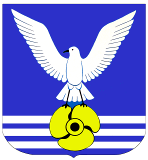 1* Представленные расходы подлежат ежегодному уточнению при формировании бюджета на очередной финансовый год и плановый период до 2025».____________________________________О внесении изменений  в постановление администрации городского округа Большой Камень от 14.02.2020 № 247 «Об утверждении муниципальной программы «Экономическое развитие городского округа Большой Камень» на 2020-2027 годы» На основании Порядка принятия решений о разработке муниципальных программ городского округа Большой Камень, формирования, реализации и проведения оценки эффективности 
их реализации, утвержденным постановлением администрации городского округа Большой Камень от 24.11.2021 № 2945, в соответствии с решением Думы городского округа Большой Камень от 03.10.2023 № 109 «О внесении изменений в решение Думы городского округа Большой Камень
от 15.12.2022 № 35 «О бюджете городского округа Большой Камень на 2023 и плановый период 2024 и 2025 годов» и решением Думы городского округа Большой Камень от 30.11.2023 № 123 «О внесении изменений в решение Думы городского округа Большой Камень от 15.12.2022 № 35 «О бюджете городского округа Большой Камень на 2023 и плановый период 2024 и 2025 годов», руководствуясь статьей 29 Устава городского округа Большой Камень, администрация городского округа Большой КаменьНа основании Порядка принятия решений о разработке муниципальных программ городского округа Большой Камень, формирования, реализации и проведения оценки эффективности 
их реализации, утвержденным постановлением администрации городского округа Большой Камень от 24.11.2021 № 2945, в соответствии с решением Думы городского округа Большой Камень от 03.10.2023 № 109 «О внесении изменений в решение Думы городского округа Большой Камень
от 15.12.2022 № 35 «О бюджете городского округа Большой Камень на 2023 и плановый период 2024 и 2025 годов» и решением Думы городского округа Большой Камень от 30.11.2023 № 123 «О внесении изменений в решение Думы городского округа Большой Камень от 15.12.2022 № 35 «О бюджете городского округа Большой Камень на 2023 и плановый период 2024 и 2025 годов», руководствуясь статьей 29 Устава городского округа Большой Камень, администрация городского округа Большой КаменьНа основании Порядка принятия решений о разработке муниципальных программ городского округа Большой Камень, формирования, реализации и проведения оценки эффективности 
их реализации, утвержденным постановлением администрации городского округа Большой Камень от 24.11.2021 № 2945, в соответствии с решением Думы городского округа Большой Камень от 03.10.2023 № 109 «О внесении изменений в решение Думы городского округа Большой Камень
от 15.12.2022 № 35 «О бюджете городского округа Большой Камень на 2023 и плановый период 2024 и 2025 годов» и решением Думы городского округа Большой Камень от 30.11.2023 № 123 «О внесении изменений в решение Думы городского округа Большой Камень от 15.12.2022 № 35 «О бюджете городского округа Большой Камень на 2023 и плановый период 2024 и 2025 годов», руководствуясь статьей 29 Устава городского округа Большой Камень, администрация городского округа Большой КаменьПОСТАНОВЛЯЕТ:ПОСТАНОВЛЯЕТ:ПОСТАНОВЛЯЕТ:1. Внести в   постановление администрации городского округа Большой Камень от 14.02.2020 № 247 «Об утверждении муниципальной программы «Экономическое развитие городского округа Большой Камень» на 2020-2027 годы» (далее – постановление), следующие изменения:1.1. Паспорт  Программы  изложить  в  редакции  приложения  № 1 к настоящему постановлению;1.2. Приложение № 3 к Программе  изложить в редакции приложения № 2 к настоящему постановлению;1.3. Приложение № 4 к Программе  изложить в редакции приложения № 3 к настоящему постановлению;1.4. Приложение № 5 к Программе  изложить в редакции приложения № 4 к настоящему постановлению. 2. Отделу развития предпринимательства, потребительского рынка товаров, услуг и туризма управления экономики администрации городского округа Большой Камень обеспечить опубликование настоящего постановления в газете «ЗАТО» и размещение на официальном сайте органов местного самоуправления городского округа Большой Камень 
в информационно-коммуникационной сети «Интернет».3. Настоящее постановление вступает в силу со дня его официального опубликования.И.о. главы городского округа                                             О.Г. Серебренникова1. Внести в   постановление администрации городского округа Большой Камень от 14.02.2020 № 247 «Об утверждении муниципальной программы «Экономическое развитие городского округа Большой Камень» на 2020-2027 годы» (далее – постановление), следующие изменения:1.1. Паспорт  Программы  изложить  в  редакции  приложения  № 1 к настоящему постановлению;1.2. Приложение № 3 к Программе  изложить в редакции приложения № 2 к настоящему постановлению;1.3. Приложение № 4 к Программе  изложить в редакции приложения № 3 к настоящему постановлению;1.4. Приложение № 5 к Программе  изложить в редакции приложения № 4 к настоящему постановлению. 2. Отделу развития предпринимательства, потребительского рынка товаров, услуг и туризма управления экономики администрации городского округа Большой Камень обеспечить опубликование настоящего постановления в газете «ЗАТО» и размещение на официальном сайте органов местного самоуправления городского округа Большой Камень 
в информационно-коммуникационной сети «Интернет».3. Настоящее постановление вступает в силу со дня его официального опубликования.И.о. главы городского округа                                             О.Г. Серебренникова1. Внести в   постановление администрации городского округа Большой Камень от 14.02.2020 № 247 «Об утверждении муниципальной программы «Экономическое развитие городского округа Большой Камень» на 2020-2027 годы» (далее – постановление), следующие изменения:1.1. Паспорт  Программы  изложить  в  редакции  приложения  № 1 к настоящему постановлению;1.2. Приложение № 3 к Программе  изложить в редакции приложения № 2 к настоящему постановлению;1.3. Приложение № 4 к Программе  изложить в редакции приложения № 3 к настоящему постановлению;1.4. Приложение № 5 к Программе  изложить в редакции приложения № 4 к настоящему постановлению. 2. Отделу развития предпринимательства, потребительского рынка товаров, услуг и туризма управления экономики администрации городского округа Большой Камень обеспечить опубликование настоящего постановления в газете «ЗАТО» и размещение на официальном сайте органов местного самоуправления городского округа Большой Камень 
в информационно-коммуникационной сети «Интернет».3. Настоящее постановление вступает в силу со дня его официального опубликования.И.о. главы городского округа                                             О.Г. СеребренниковаМУНИЦИПАЛЬНАЯ ПРОГРАММА«Экономическое развитие городского округа Большой Камень» на 2020-2027 годыПАСПОРТмуниципальной программы«Экономическое развитие городского округаБольшой Камень» на 2020-2027 годы»Наименование программы«Экономическое    развитие  городского   округа Большой Камень» на 2020-2027 годы (далее – Программа)Ответственный исполнитель программыУправление экономики администрации городского округа Большой Камень;Соисполнители программыОтраслевые (функциональные) органы администрации городского округа Большой Камень:управление имущественных отношений;управление финансов;управление бухгалтерского учета и отчетности;управление архитектуры и градостроительства;отдел развития предпринимательства, потребительского рынка товаров, услуг 
и туризмаУчастникипрограммы субъекты малого и среднего предпринимательства;физические лица, применяющие специальный налоговый режим «Налог на профессиональный доход»Структура программыПодпрограмма № 1 «Содействие развитию малого и среднего предпринимательства 
в городском округе Большой Камень» (приложение № 5 к Программе); Подпрограмма № 2 «Улучшение инвестиционного климата в городском округе Большой Камень» на 2020 - 2027 годы (приложение № 6 к Программе);Подпрограмма № 3 «Развитие конкуренции на товарных рынках городского округа Большой Камень» (приложение № 7 к Программе)Цели программыСоздание условий для устойчивого экономического роста в городском округе 
и повышение качества жизни населения городского округаЗадачи программыСоздание благоприятных условий для устойчивого функционирования и развития субъектов малого и среднего предпринимательства, поддержка индивидуальной предпринимательской инициативы, повышение его роли в социально-экономическом развитии городского округа;Повышение инвестиционной привлекательности городского округа Большой Камень; Развитие конкуренции на товарных рынках городского округа Большой КаменьПоказатели программыОборот организаций городского округа, в % 
к предыдущему году (в сопоставимом измерении);Численность занятых в сфере малого и среднего предпринимательства, включая индивидуальных предпринимателей (нарастающим итогом)Сроки реализации программы2020-2027 годыОбъем средств бюджета городского округа  на финансирование программы и прогнозная оценка привлекаемых на реализацию её целей средств федеральногобюджета, краевого бюджета, бюджетов государственных внебюджетных фондов,  иных внебюджетных источников Прогнозируемый общий объем финансовых средств на реализацию Программы составляет
2 104,55 тыс. руб., в том числе по годам:Общий объем бюджетных ассигнований бюджета городского округа составит
1 789,47 тыс. руб., в том числе по годам:Прогнозная оценка объемов финансирования 
за счет внебюджетных источников – 
315,08 тыс. руб., в том числе по годам:Прогнозная оценка объемов финансирования Программы рассчитана на реализацию мероприятий подпрограммы № 1 «Содействие развитию малого и среднего предпринимательства в городском округе Большой Камень».На реализацию мероприятий подпрограммы № 2 «Улучшение инвестиционного климата 
в городском округе Большой Камень» на 2020 - 2027 годы финансовых средств не требуется.Финансовые показатели Программы подлежат ежегодному уточнению.Ожидаемые конечныерезультаты реализации программыВ результате реализации Программы
к 2027 году будут достигнуты следующие результаты:Прирост оборота организаций городского округа увеличится до 10,2%;Численность занятых в сфере малого и среднего предпринимательства, включая индивидуальных предпринимателей, составит 5,58 тыс. чел.;Количество субъектов малого и среднего предпринимательства в расчете на 10 тыс. человек населения достигнет 465 ед.»._____________Приложение № 2к постановлению                                                                                                                                           администрации  городского                                                                                                                                         округа Большой Камень                                                                                                                                       от _________ № _________                                                                                                                                    «Приложение № 3к муниципальной программе                                                                                                                                        «Экономическое развитие                                                                                                                                        городского округа Большой                                                                                                                                          Камень» на 2020-2027 годыРЕСУРСНОЕ ОБЕСПЕЧЕНИЕреализации муниципальной программы «Экономическое развитие городского округа Большой Камень» на 2020-2027 годы за счет средств бюджета городского округа Большой Камень№ п/пНаименование муниципальной программы, подпрограммы, отдельного мероприятияОтветствен-ный исполнитель, соисполните-лиКод бюджетной классификацииКод бюджетной классификацииКод бюджетной классификацииКод бюджетной классификацииРасходы (тыс. руб.), годыРасходы (тыс. руб.), годыРасходы (тыс. руб.), годыРасходы (тыс. руб.), годыРасходы (тыс. руб.), годыРасходы (тыс. руб.), годыРасходы (тыс. руб.), годыРасходы (тыс. руб.), годыРасходы (тыс. руб.), годы№ п/пНаименование муниципальной программы, подпрограммы, отдельного мероприятияГРБСРзПр ЦСРВР202020202021202220232024202520262027всего1234 5678910111213141516«Экономическое развитие городского округа Большой Камень» на 2014-2020 годыОтдел развития предприни-мательства, потреби-тельского рынка товаров, услуг 
и туризма902041217 0 00 00000000143,42347,8949,98348,180,00,0450,0450,01789,471.Подпрограмма № 1«Содействие развитию малого 
и среднего предпринимательства в городском округе Большой Камень» Отдел развития предприни-мательства, потреби-тельского рынка товаров, услуг 
и туризма902041217 1 00 00000000143,42347,8949,98348,180,00,0450,0450,01789,471.1.Основное мероприятие «Поддержка 
и развитие субъектов малого и среднего  предпринимательства»Отдел развития предприни-мательства, потреби-тельского рынка товаров, услуг 
и туризма902041217 1 01 00000000143,42347,8949,98348,180,00,0450,0450,01789,471.1.1.Мероприятие 1 Предоставление субсидий  с целью возмещения части затрат, связанных
с началом предпринимательской деятельностиОтдел развития предприни-мательства, потреби -тельского рынка товаров, услуг 
и туризма902041217 1 01 6001080050,0200,00,0150,00,00,0300,0300,01000,01.1.2.Мероприятие 2 Предоставление субсидий  с целью возмещения части затрат субъектам малого и среднего предпринимательства, осуществляющим деятельность 
в сфере социального предпринимательства    Отдел развития предприни-мательства, потреби-тельского рынка товаров, услуг 
и туризма9020412171 01 600208000,00,00,0100,00,00,00,00,0100,01.1.3.Мероприятие 3 Организация 
и проведениеконкурса «Лучший предприниматель городского округа»Отдел развития предпринимательства, потребительского рынка товаров,  услуг 
и туризма902041217 1 01 2005020045,9248,0149,9848,180,00,050,050,0292,091.1.4.Мероприятие 4 Организация и проведение смотров-конкурсов для субъектов малого 
и среднего предпринимательстваОтдел развития предпринимательства, потребительского рынка товаров,  услуг 
и туризма902041217 1 01 206402000,050,00,050,00,00,050,050,0200,01.1.5.Мероприятие 5Организация 
и проведение обучающих мероприятий для субъектов малого 
и среднего предпринимательства, физических лиц, применяющих специальный налоговый режим «Налог на профессиональный доход» Отдел развития предприни-мательства, потреби-тельского рынка товаров, услуг 
и туризма902041217 1 01 2006020047,549,880,00,00,00,050,050,0197,38                                                        ________________Приложение № 3к постановлению администрации городского    округа Большой Каменьот  ____________ № ________«Приложение № 4к муниципальной программе «Экономическое развитие городского округа Большой Камень» на 2020-2027 годы ИНФОРМАЦИЯо ресурсном обеспечении реализации муниципальной программы «Экономическое развитие городского округа Большой Камень» на 2020-2027 годы за счет средств бюджета городского округа Большой Камень и прогнозная оценка привлекаемых на реализацию ее целей средств федерального, краевого бюджетов и внебюджетных источников№п/пНаименование муниципальной программы, подпрограммы,отдельного мероприятияИсточники ресурсного обеспеченияОценка расходов (тыс. руб.), годы <1>Оценка расходов (тыс. руб.), годы <1>Оценка расходов (тыс. руб.), годы <1>Оценка расходов (тыс. руб.), годы <1>Оценка расходов (тыс. руб.), годы <1>Оценка расходов (тыс. руб.), годы <1>Оценка расходов (тыс. руб.), годы <1>Оценка расходов (тыс. руб.), годы <1>№п/пНаименование муниципальной программы, подпрограммы,отдельного мероприятияИсточники ресурсного обеспечения2020год2021год2021год2022год2023год2024 год2025год2026год2027годвсего123456789101112«Экономическое развитие городского округа Большой Камень»на 2020-2027 годыВсего153,62546,8949,98348,1800502,94502,942104,55«Экономическое развитие городского округа Большой Камень»на 2020-2027 годыфедеральный бюджет 000000000«Экономическое развитие городского округа Большой Камень»на 2020-2027 годыкраевой бюджет 000000000«Экономическое развитие городского округа Большой Камень»на 2020-2027 годыбюджет городского округа143,42347,8949,98348,1800450,0450,01789,47«Экономическое развитие городского округа Большой Камень»на 2020-2027 годыиные внебюджетные источники (средства субъектов малого предпринимательства)10,2199,0000052,9452,94315,081Подпрограмма № 1 «Содействие развитию малого и среднего предпринимательства 
в городском округе Большой Камень»Всего153,62546,8949,98348,1800502,94502,942104,551Подпрограмма № 1 «Содействие развитию малого и среднего предпринимательства 
в городском округе Большой Камень»федеральный бюджет 0000000001Подпрограмма № 1 «Содействие развитию малого и среднего предпринимательства 
в городском округе Большой Камень»краевой бюджет 0000000001Подпрограмма № 1 «Содействие развитию малого и среднего предпринимательства 
в городском округе Большой Камень»бюджет городского округа143,42347,8949,98348,1800450,0450,01789,471Подпрограмма № 1 «Содействие развитию малого и среднего предпринимательства 
в городском округе Большой Камень»иные внебюджетные источники (средства субъектов малого предпринимательства)10,2199,0000052,9452,94315,081.1.Основное мероприятие «Поддержка и развитие субъектов малого и среднего предпринимательства» Всего153,62546,8949,98348,1800502,94502,942104,551.1.Основное мероприятие «Поддержка и развитие субъектов малого и среднего предпринимательства» федеральный бюджет 0000000001.1.Основное мероприятие «Поддержка и развитие субъектов малого и среднего предпринимательства» краевой бюджет 0000000001.1.Основное мероприятие «Поддержка и развитие субъектов малого и среднего предпринимательства» бюджет городского округа143,42347,8949,98348,1800450,0450,01789,471.1.Основное мероприятие «Поддержка и развитие субъектов малого и среднего предпринимательства» иные внебюджетные источники (средства субъектов малого предпринимательства)10,2199,0000052,9452,94315,081.1.1.Мероприятие 1Предоставление субсидий с целью возмещения части затрат, связанных 
с началом предпринимательской деятельностиВсего60,2399,00150,000352,94352,941315,081.1.1.Мероприятие 1Предоставление субсидий с целью возмещения части затрат, связанных 
с началом предпринимательской деятельностифедеральный бюджет 0000000001.1.1.Мероприятие 1Предоставление субсидий с целью возмещения части затрат, связанных 
с началом предпринимательской деятельностикраевой бюджет 0000000001.1.1.Мероприятие 1Предоставление субсидий с целью возмещения части затрат, связанных 
с началом предпринимательской деятельностибюджет городского округа50,0200,00150,000300,0300,01000,01.1.1.Мероприятие 1Предоставление субсидий с целью возмещения части затрат, связанных 
с началом предпринимательской деятельностииные внебюджетные источники (средства субъектов малого предпринимательства)10,2199,0000052,9452,94315,081.1.2.Мероприятие 2 Предоставление субсидий  с целью возмещения части затрат субъектам малого и среднего предпринимательства,
осуществляющим деятельность в сфере социального предпринимательства    Всего000100,00000100,01.1.2.Мероприятие 2 Предоставление субсидий  с целью возмещения части затрат субъектам малого и среднего предпринимательства,
осуществляющим деятельность в сфере социального предпринимательства    федеральный бюджет0000000001.1.2.Мероприятие 2 Предоставление субсидий  с целью возмещения части затрат субъектам малого и среднего предпринимательства,
осуществляющим деятельность в сфере социального предпринимательства    краевой бюджет 0000000001.1.2.Мероприятие 2 Предоставление субсидий  с целью возмещения части затрат субъектам малого и среднего предпринимательства,
осуществляющим деятельность в сфере социального предпринимательства    бюджет городского округа000100,00000100,01.1.2.Мероприятие 2 Предоставление субсидий  с целью возмещения части затрат субъектам малого и среднего предпринимательства,
осуществляющим деятельность в сфере социального предпринимательства    иные внебюджетные источники (средства субъектов малого предпринимательства)0000000001.1.3.Мероприятие 3Организация и проведение конкурса «Лучший предприниматель городского округа»Всего45,9248,0149,9848,180050,050,0292,091.1.3.Мероприятие 3Организация и проведение конкурса «Лучший предприниматель городского округа»федеральный бюджет0000000001.1.3.Мероприятие 3Организация и проведение конкурса «Лучший предприниматель городского округа»краевой бюджет 0000000001.1.3.Мероприятие 3Организация и проведение конкурса «Лучший предприниматель городского округа»бюджет городского округа45,9248,0149,9848,180050,050,0292,091.1.3.Мероприятие 3Организация и проведение конкурса «Лучший предприниматель городского округа»иные внебюджетные источники (средства субъектов малого предпринимательства)0000000001.1.4.Мероприятие 4 Организация и проведение смотров-конкурсов для субъектов малого 
и среднего предпринимательстваВсего050,0050,00050,050,0200,01.1.4.Мероприятие 4 Организация и проведение смотров-конкурсов для субъектов малого 
и среднего предпринимательствафедеральный бюджет 0000000001.1.4.Мероприятие 4 Организация и проведение смотров-конкурсов для субъектов малого 
и среднего предпринимательствакраевой бюджет 0000000001.1.4.Мероприятие 4 Организация и проведение смотров-конкурсов для субъектов малого 
и среднего предпринимательствабюджет городского округа050,0050,00050,050,0200,01.1.4.Мероприятие 4 Организация и проведение смотров-конкурсов для субъектов малого 
и среднего предпринимательстваиные внебюджетные источники (средства субъектов малого предпринимательства)0000000001.1.5.Мероприятие 5Организация и проведение обучающих мероприятий для субъектов малого
 и среднего предпринимательства, физических лиц, применяющих специальный налоговый режим «Налог на профессиональный доход»Всего47,549,88000050,050,0197,381.1.5.Мероприятие 5Организация и проведение обучающих мероприятий для субъектов малого
 и среднего предпринимательства, физических лиц, применяющих специальный налоговый режим «Налог на профессиональный доход»федеральный бюджет 0000000001.1.5.Мероприятие 5Организация и проведение обучающих мероприятий для субъектов малого
 и среднего предпринимательства, физических лиц, применяющих специальный налоговый режим «Налог на профессиональный доход»краевой бюджет 0000000001.1.5.Мероприятие 5Организация и проведение обучающих мероприятий для субъектов малого
 и среднего предпринимательства, физических лиц, применяющих специальный налоговый режим «Налог на профессиональный доход»бюджет городского округа47,549,88000050,050,0197,381.1.5.Мероприятие 5Организация и проведение обучающих мероприятий для субъектов малого
 и среднего предпринимательства, физических лиц, применяющих специальный налоговый режим «Налог на профессиональный доход»иные внебюджетные источники (средства субъектов малого предпринимательства)000000000ПОДПРОГРАММА № 1«Содействие развитию малого и среднего предпринимательства в городском округеБольшой Камень» муниципальной программы «Экономическое развитие городского округа Большой Камень» на 2020-2027 годыПАСПОРТподпрограммы № 1«Содействие развитию малого и среднего предпринимательства в городском округеБольшой Камень»ПАСПОРТподпрограммы № 1«Содействие развитию малого и среднего предпринимательства в городском округеБольшой Камень»Наименование подпрограммыНаименование подпрограммы«Содействие развитию малого и среднего предпринимательства в городском округе Большой Камень» (далее – Подпрограмма)«Содействие развитию малого и среднего предпринимательства в городском округе Большой Камень» (далее – Подпрограмма)Ответственный исполнитель подпрограммыОтветственный исполнитель подпрограммыОтдел развития предпринимательства,потребительского рынка товаров, услуг 
и туризмаОтдел развития предпринимательства,потребительского рынка товаров, услуг 
и туризмаСоисполнители подпрограммыСоисполнители подпрограммыОтраслевые (функциональные) органы администрации городского округа Большой Камень:управление имущественных отношений;управление экономики;управление бухгалтерского учета и отчетностиОтраслевые (функциональные) органы администрации городского округа Большой Камень:управление имущественных отношений;управление экономики;управление бухгалтерского учета и отчетностиУчастникиподпрограммы Участникиподпрограммы субъекты малого и среднего предпринимательства;физические лица, применяющие специальный налоговый режим «Налог на профессиональный доход»субъекты малого и среднего предпринимательства;физические лица, применяющие специальный налоговый режим «Налог на профессиональный доход»Цели подпрограммыЦели подпрограммыСоздание благоприятных условий для устойчивого функционирования и развития субъектов малого и среднего предпринимательства, поддержка индивидуальной предпринимательской инициативы, повышение его роли в социально-экономическом развитии городского округа 
в соответствии с приоритетами развития городского округа Создание благоприятных условий для устойчивого функционирования и развития субъектов малого и среднего предпринимательства, поддержка индивидуальной предпринимательской инициативы, повышение его роли в социально-экономическом развитии городского округа 
в соответствии с приоритетами развития городского округа Задачи подпрограммыЗадачи подпрограммыОказание финансовой поддержки субъектам малого и среднего предпринимательства, производящим и реализующим товары (работы, услуги), предназначенные для
внутреннего рынка Российской Федерации 
и (или) экспорта;Оказание информационной и консультационной поддержки субъектам малого и среднего предпринимательства (обеспечение экономической, правовой, статистической, производственно-технологической информацией, информацией в области маркетинга и др., необходимой для развития субъектов малого и среднего предпринимательства);Оказание поддержки субъектам малого 
и среднего предпринимательства в области образования;Оказание имущественной поддержки 
субъектам малого и среднего предпринимательства и организациям, образующим инфраструктуру поддержки субъектов малого и среднего  предпринимательства;Оказание финансовой поддержки субъектам малого и среднего предпринимательства, производящим и реализующим товары (работы, услуги), предназначенные для
внутреннего рынка Российской Федерации 
и (или) экспорта;Оказание информационной и консультационной поддержки субъектам малого и среднего предпринимательства (обеспечение экономической, правовой, статистической, производственно-технологической информацией, информацией в области маркетинга и др., необходимой для развития субъектов малого и среднего предпринимательства);Оказание поддержки субъектам малого 
и среднего предпринимательства в области образования;Оказание имущественной поддержки 
субъектам малого и среднего предпринимательства и организациям, образующим инфраструктуру поддержки субъектов малого и среднего  предпринимательства;Этапыи сроки реализации подпрограммыЭтапыи сроки реализации подпрограммы2020-2027 годы2020-2027 годыПоказатели подпрограммыКоличество субъектов малого и среднего предпринимательства в расчете на 10 тыс. человек населения;Доля среднесписочной численности работников (без внешних совместителей) малых и средних предприятий в среднесписочной численности работников (без внешних совместителей) всех организаций;Прирост оборота субъектов малого и среднего предпринимательства;Количество субъектов МСП – принявших участие в мероприятиях, направленных 
на  популяризацию предпринимательства; Ежегодное дополнение перечней муниципального имущества, предназначенного для предоставления субъектам малого 
и среднего предпринимательства;Количество субъектов МСП, получивших поддержку, в том числе имущественную поддержку, финансовую поддержку, поддержку в сфере образования в рамках реализации мероприятий подпрограммыСроки реализации подпрограммы2020-2027 годыОбъем средств бюджета городского округа  на финансирование подпрограммы 
и прогнозная оценка привлекаемых на реализацию её целей средств федеральногобюджета, краевого бюджета, бюджетов государственных внебюджетных фондов,  иных внебюджетных источников Прогнозируемый общий объем финансовых средств  на реализацию Программы составляет
2 104,55 тыс. руб., в том числе по годам:Общий объем бюджетных ассигнований бюджета городского округа составит
1 789,47 тыс. руб., в том числе по годам:Прогнозная оценка объемов финансирования 
за счет внебюджетных источников – 
315,08 тыс. руб., в том числе по годам:Финансовые показатели Подпрограммы подлежат ежегодному уточнению.Ожидаемые конечныерезультаты реализации подпрограммыВ результате реализации Подпрограммы
к 2027 году будут достигнуты следующие результаты:Количество субъектов малого и среднего предпринимательства в расчете на 10 тыс. человек населения достигнет 465 ед.;Доля среднесписочной численности работников (без внешних совместителей) малых и средних предприятий в среднесписочной численности работников (без внешних совместителей) всех организаций составит 13,6 %;Прирост оборота субъектов малого и среднего предпринимательства составит не менее 4 %;Ежегодное дополнение перечней муниципального имущества, предназначенного для предоставления субъектам малого 
и среднего предпринимательства, (% прироста) - 10%;Ежегодное количество вновь созданных субъектов МСП на территории городского округа Большой Камень – 15 ед.;Количество субъектов МСП, получивших поддержку, в том числе имущественную поддержку, финансовую поддержку, поддержку в сфере образования в рамках реализации мероприятий муниципальной программы -  ежегодно 24 субъекта.».